Калининаульская  общеобразовательная             средняя школа имени Героя РоссииГайирхановаМ-К.М-К.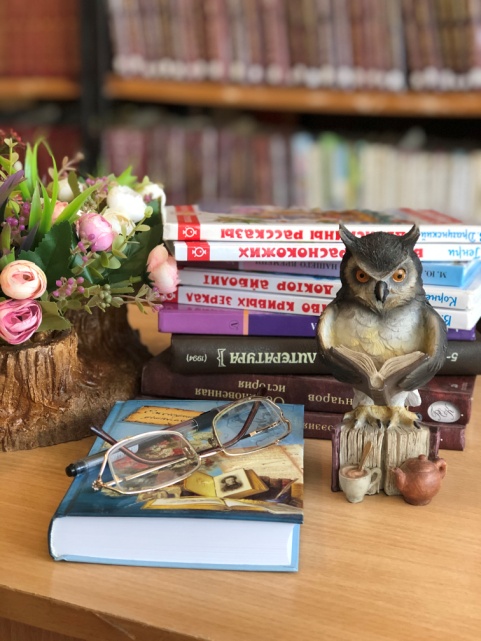 Классный час,посвященный ко Дню вывода войск из Афганистана      «Афганистан: наша память и боль»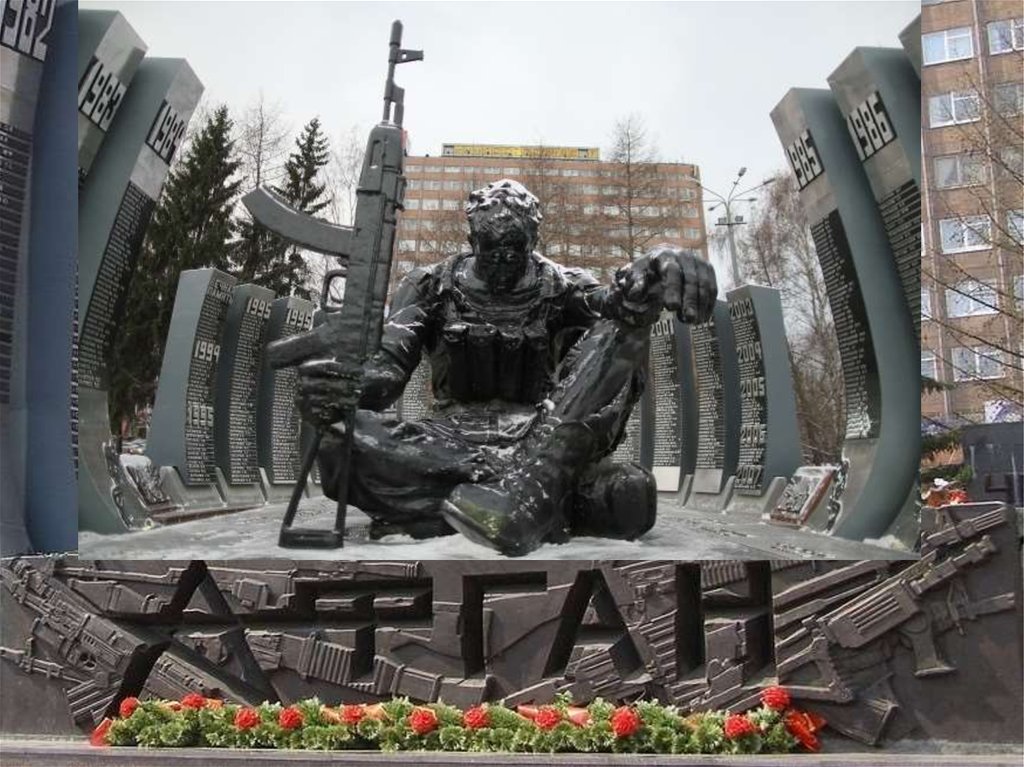 Сценарий вечера-памяти  "Афганистан: наша память и боль"Цель: формирование гражданского самосознания подростков.Задачи:- познакомить подростков с историей памятной даты;- способствовать развитию познавательных и творческих способностей;- воспитывать уважительное отношение к воинам-интернационалистам;- воспитывать чувство долга, ответственности.Оборудование: компьютер, проектор, экран, оформление сцены.ХОД МЕРОПРИЯТИЯ:I. Вступительное слово администрации школы. Представление гостей.2. Хор учителей исполняет песню «Солнце скрылось за горою»Ведущая 1: Здравствуйте, дорогие друзья! Наша встреча - дань памяти всем, кто причастен к героическим и трагическим войнам 20-го столетия.Ведущий 2: Война... очень страшное слово. Оно страшно тем, что даже в мирное время, молодым воинам приходится исполнять интернациональный долг, следуя приказу правительства своей страны, защищая интересы дружественного государства.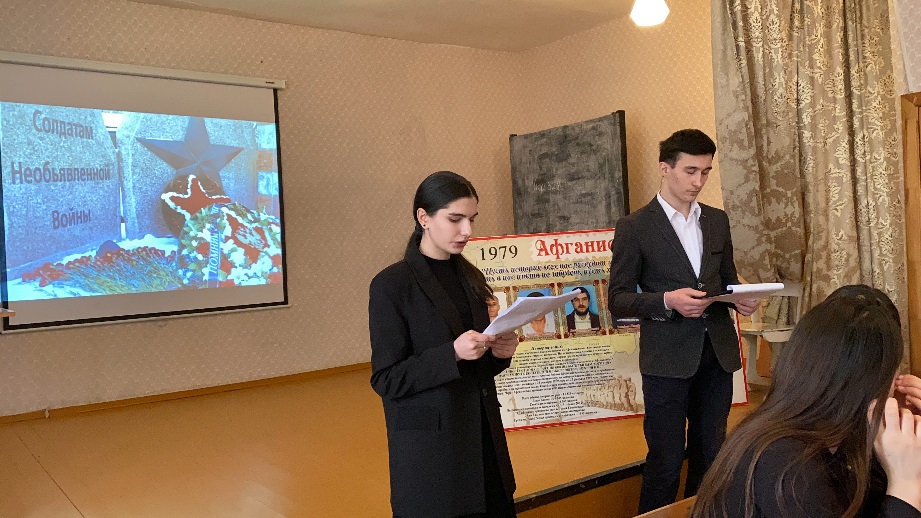 Ведущая 1: Тысячи молодых военнослужащих погибают в вооруженных конфликтах на территориях других стран, многим война ломает жизнь.Ведущий 2: В память о героическом подвиге наших военных, и отдавая дань уважения их подвигу, 15 февраля считается в России Днем памяти воинов-интернационалистов.Ведущая 1: Дата для проведения «Дня памяти воинов-интернационалистов» была выбрана не случайно. Именно в этот день, 15 февраля 1989 года, последняя колонна советских войск покинула территорию АфганистанаВедущий 2: 15 февраля день вывода Советских войск из Афганистана. Именно в этот деньзакончилась война, которая длилась в два раза дольше, чем Великая Отечественная.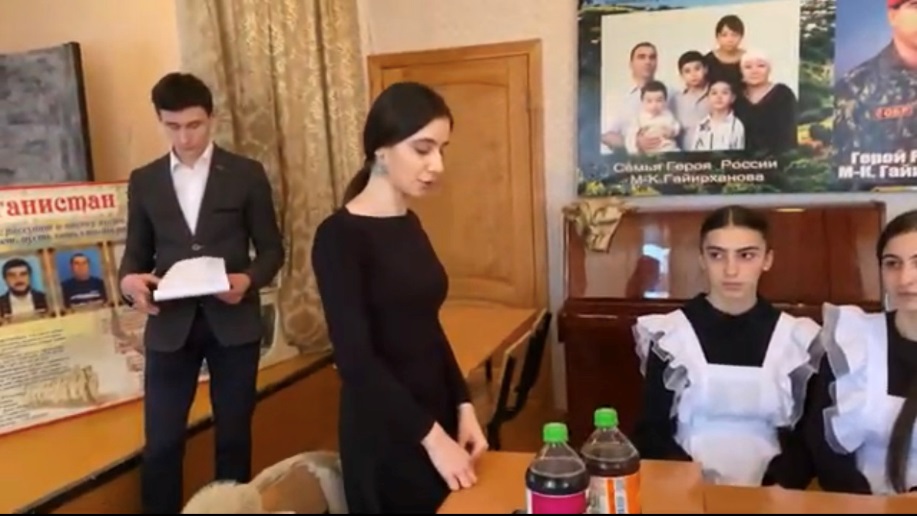 Чтец:Где только нет сынов твоих, Россия!Они сражались, побеждая зло...В Отечественной сколько покосило,В войне афганской сколько полегло?!Пусть не сопоставимы эти войныИ не сравнима численность потерь,Но сыновья отцов своих достойны.Они лежат в одной земле теперь...Какая вера и какая силаИх повела в последний смертный бой?Между Афганистаном и РоссиейЛежит пространство под названьем БОЛЬ.Она с годами - нет, не утихаетПо всей земле убитые кричат!И зарево кроваво полыхаетНад братскими могилами солдат...Оставшиеся будут неустанноБессмертный подвиг молодости славить.Между Россией и АфганистаномЛежит пространство под названьем ПАМЯТЬ.3.Звучит  песня «Девятнадцать с четвертью лет»Ведущая 1. Тогда, до декабря 1979 года, всѐ было также, как всегда. Наши мальчишки учились, работали, бегали на дискотеки, влюблялись... И вдруг... Эта страшная, чудовищная, чужая война... Афганская война. Верные присяге, убежденные в том, что защищают интересы Родины, оказывают помощь дружественному народу, солдаты выполняли свой долг.Ведущий 2: Так уж повелось у русского солдата защищать не только свою Родину, но и помогать братским народам. И называлось это "выполнением интернационального долга". А тогда, в далеком 1979 году, русские пошли помогать строить счастливую жизнь в глубь Азии.Ведущая 1: 25 декабря. С 15.00 начался ввод соединений и частей 40-й Армии в Демократическую Республику Афганистан по трем направлениям: через Кушку, Термез и Хорог. 103-я воздушно-десантная дивизия перебрасывалась военно-транспортной авиацией на аэродромы Кабула, Баграма и частично Кандагара.Ведущий 2: Из-за высоких гор Гиндукуша к нам долгое время не поступало почти никаких све-дений, лишь воздушные "чѐрные тюльпаны", доставлявшие гробы - как их называли груз 200, напоминали, что там идѐт настоящая война и нашим ребятам служба выпала не из лёгких...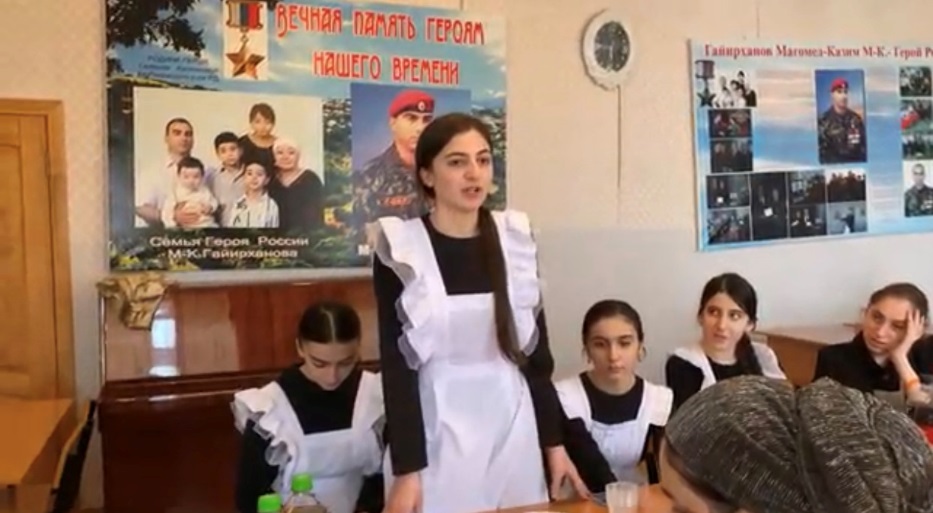 Чтец:Замер ключ внезапноНа последней точке.Смерть вонзилась в сердцеПулеметной строчкой.В онемевших пальцахЛоже автоматаИ зовут в эфире:Где, ты "ноль двадцатый"?А в глазах угасшихНеба синь и звезды.Мать вдали заплачет,Прислонясь к березе.Пулей грудь пробита.Песня не допета.Где ты, "ноль двадцатый"?Смерть не даст ответа.Где ты, "ноль двадцатый"?Тишина в эфире.Словно все убитоВ этом странном мире.Словно все оглохлоВ пламени и дыме:Там отцы осталисьВечно молодыми...В бронзе обелисковВстали над планетойРусские мальчишкиЮностью бессмертной.Памятью священнойВстали над планетойВечной и нетленной.4. Звучит песня «Белый танец»Ведущий 1: Много горя бед и страданий принесли нашему народу эти девять лет и пятьдесят один день жестоких сражений в чужом краю. Но и там, в далѐком Афганистане, советские воины проявили лучшие человеческие качества: мужество, стойкость, благородство. В неимоверно трудных условиях боевой жизни, вдали от дома, ежечасно подвергаясь опасности, и подчас смертельной, они сохранили верность военной присяге, воинскому и человеческому долгу.Ведущий 2: А вдалеке у них осталось Родина, родной город, село, дом, матери, жены, дети. Многое не успели - жизнь-то только начиналась.5. Звучит  песня «Погранзастава»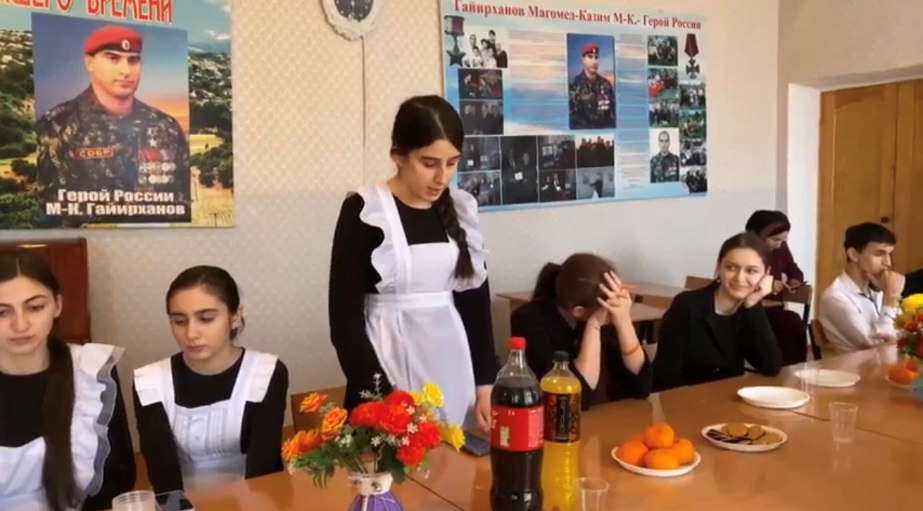 Чтец:Как много русских мальчиков-солдатВ безмолвной вечности лежат отныне.И с фотографий маленьких глядятГлазами удивительно живыми.О, сколько же в России матерейОблились горькими слезами.Их боли не пройти, не отогретьПод траурными черными платками.Вновь клинья обожженных душ плывутПо небу вперемешку с облакамиНад милым домом снегом упадутИли прольются теплыми дождями.Стекут слезой по золоту имѐн,По датам, оборвавшим жизнь в зените.Печально-тихий колокольный звонКак будто шепчет: "Мальчики, простите…"Ведущий 1: Верные присяге, убеждѐнные в том, что защищают интересы Родины и оказывают дружественную помощь соседнему народу, они лишь выполняли воинский долг. О том, как исполняли свой воинский долг, нам расскажут наши дорогие гости.6. Слово афганцам.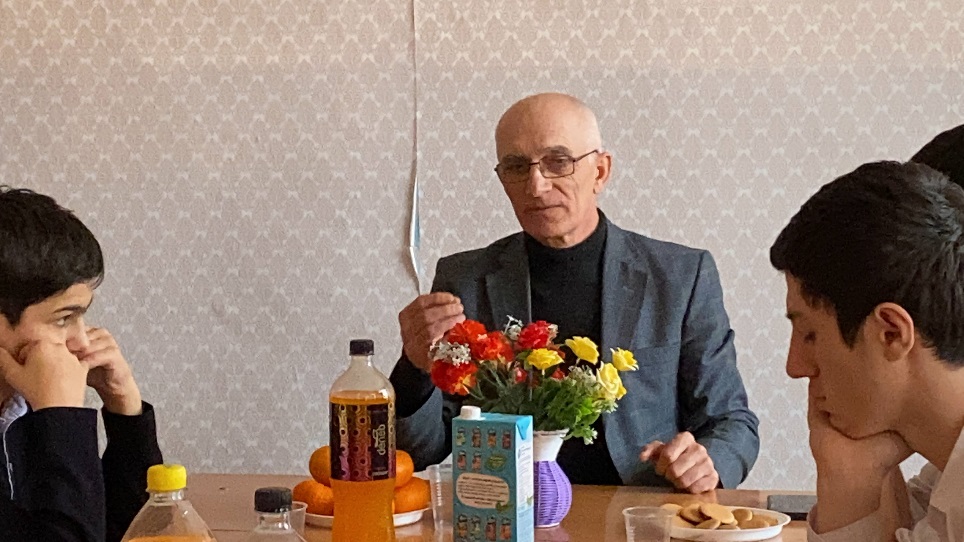 Ведущий 2: 20 столетие часто называют бурным, жестоким, таким оно стало и для нашей истории. Война, так или иначе, задела каждое поколение - кто-то сражался с оружием в руках, кто-то провожал близких на войну, кто-то оплакивал погибших. Чѐрным, зловещим крылом ударила в окна матерей похоронка. Сколько выплакано слѐз, сколько горя обрушилось на женщину в один миг! Но ни одна мать не сможет смириться со смертью сына. Она всю жизнь ждѐт и надеется: а вдруг произойдѐт чудо и на пороге появится он, еѐ кровинушка. Ждут своих любимых несостоявшиеся невесты.     7. Звучит  песня «Письмо матери»Ведущая 1: Давайте послушаем отрывки из писем солдат, которых нет рядом с нами, которые погибли на суровой афганской земле. Письма, которые отражают их чувства, мысли.Казаков Анатолий Евгеньевич:"Нинушка, дорогая! Прости, что сразу не сказал тебе всей правды. Никак язык не поворачивался, и сейчас так об этом писать не хочется, я ведь знаю, какая ты у меня, реветь постоянно будешь. В общем, завтра мы убываем в Афганистан..."Он погиб на 12 день пребывания в Афганистане.Ведущая 1: Гордов Леонид Андреевич: "Здравствуйте, мама, Маруся и все наши. Извините, что долго не писал. Сейчас нахожусь на крупных учениях и еле выбрал возможность написать одно это письмо... А уж сейчас не взыщите!" Это письмо написано за 2 месяца до его смерти. Родные узнали, что Леонид служил в Афганистане только тогда, когда привезли цинковый гроб.Ведущая 1: Грядушкин Сергей Анатольевич:"...Мама, не надо зря лить слезы и оплакивать меня, ведь я не навечно ушел служить, а всего лишь на 2 года, зря не волнуйся за меня и я обязательно приду. Крепко-крепко целую, ваш сын Сергей".Письмо было написано 14.03.81, а на следующий день он погиб.Ведущая 2: Гальченко Сергей Васильевич: "...Мама, еще раз тебя прошу, не переживай, ничего страшного со мной не случится. Ведь я везучий и попал в хорошее место!"В Афганистан он прибыл 20 июня 1982 г, 22 написал письмо, а уже 28 июня его тело отправили домой.(Звучит реквием Моцарта, на его фоне ведущие продолжают говорить)Ведущий: 5.462.555 человек прошли через Афганистан;13.833 человека убиты или умерли от ран и болезней 49.985 человек получили различные ранения 6.669 человек стали инвалидами.Ведущий 2: Вроде бы и мирное небо над головой, но в Афганистане и на Северном Кавказепогибли тысячи наших солдат-срочников. Память о войне и сегодня по-прежнему больюотзывается в людских сердцах. В Афганистане погибли и наши земляки: Имена этих молодых людей знает каждый житель нашего района.Ведущая 1: Им было по 18-20 лет. Им бы выращивать хлеб, строить дома, учиться, но этого не суждено было увидеть. Нам дорога память о них. Наши парни выполнили свой долг. За нами, живыми, - долг памяти о тех, кто вернулся в "черном тюльпане", чтобы лечь навечно на сельском погосте. Долг сострадания и помощи перед их матерями, родителями. Долг помощи тем, у кого изранены тело и душа. Будем помнить об этом.Песня Турабов В. «Я допою»Ведущий 2: Человеческая память недолговечна, а неумолимое время стирает с земли следы той далекой войны "за речкой". Войны, в которой десятки тысяч вчерашних мальчишек, вставших в армейский строй после школьной скамьи, стали калеками. Около миллиона советских людей прошло через горнило Афганистана. Немало полегло их на той каменистойземле: тысячи погибших и умерших от ран и болезней, сотни пропавших без вести. Много матерей и отцов не дождались своих сыновей, и не сказали они "Мама, я жив...".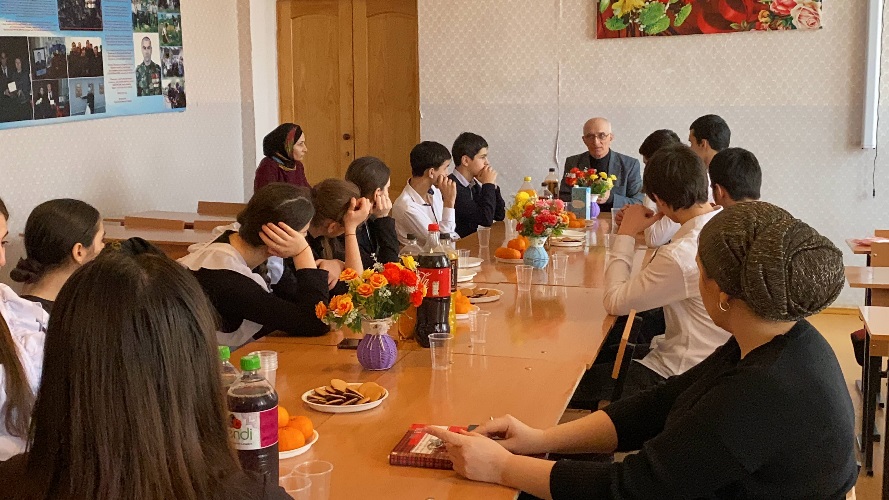 8. Стихотворение «Мы сыновей растим не для войны»Ведущий 1:Минута молчанья…Товарищи, встаньтеИ в памяти павших -Героев представьте.Навек в нашем сердцеБессмертных имѐн их звучанье.Минута молчанья, минута молчанья…МИНУТА МОЛЧАНИЯ (метроном, заставка "Вечный огонь")Ведущий 1: Каждое время рождает своих героев. Но ратный подвиг во все времена стоял навысоком нравственном пьедестале, венчая собой лучшие качества человека - гражданина, патриота.Солдаты войн не начинают, но расплачиваются своей жизнью за ошибки политиков именно они.Ведущий 2: По-разному оценивают события тех лет. По-разному смотрят на афганскую войну те, кто отдавал приказы и те, кто их исполнял. Но для тех и других действия, которые проходили на территории Афганистана укладываются в одно ѐмкое и страшное слово-война. Война, которая никогда не должна повториться, уроки которой должны быть усвоены на всю оставшуюся жизнь. Сражения кончаются, а история вечна. Ушла в историю и афганская война. Но в памяти людской ей ещѐ жить долго, потому что еѐ история написана кровью солдат и слезами матерей. Она будет жить в памяти сирот, оставшихся без отцов. Будет жить в душах тех, кто в ней участвовал. Поколение, опалѐнноееѐ огнем, как никто усвоило военные и нравственные уроки той никем и никому необъявленной, героической и трагической афганской войны.Чтец:Когда солдат даёт присягуЦелуя знамя боевоеТак это значит, что ни шагуОн не отступит от неё.Он будет бережно и святоБеречь родные рубежи,Чтобы в надежде на солдатаЦвели колосья мирной ржи.Чтобы смотрелся тихий месяцВ свои речные зеркала,Чтобы румянец у ровесницОпять война не забрала.Две матери солдата любятМать- Родина и просто мать,Вот почему он верно будетСвою Отчизну охранять.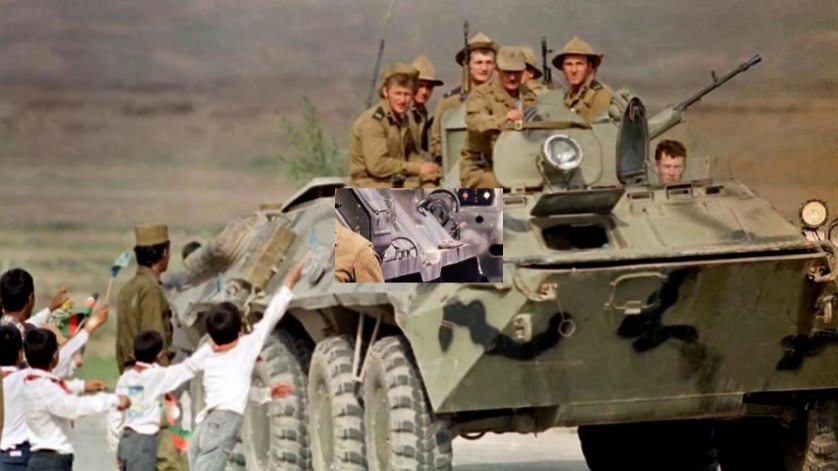 